Publicado en Madrid el 30/03/2020 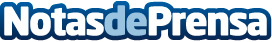 Opera presenta su nueva versión para Android que optimiza la navegación cuando las redes están saturadasEntre las novedades incorporadas destacan la función "ahorro de datos", las mejoras en el almacenamiento de páginas sin conexión, la función de autocompletar en la barra de direcciones y nuevas utilidades para su criptocarteraDatos de contacto:OperaNo disponibleNota de prensa publicada en: https://www.notasdeprensa.es/opera-presenta-su-nueva-version-para-android Categorias: Telecomunicaciones Innovación Tecnológica http://www.notasdeprensa.es